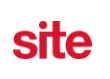 CODE OF ETHICSCOMPLAINT FORMSTRICTLY PRIVATE & CONFIDENTIAL By providing the following information, you are granting SITE’s Ethics Committee permission to contact you if further clarification is neededDate: 1. Please complete your contact information2. Name and company of SITE Member against which you want to file a complaint 3. Nature of Complaint 3.1 Which article(s) from the SITE Code of Ethics do you consider that the SITE member has violated? Please list by number from the SITE Code of Ethics the article (s) you believe were violated and include the date you became aware of the alleged violation.3.2 Please explain the situation in full, including how each article of SITE’s Code of Ethics, you consider was violated. 3.3 Please provide contact information (Name, phone, email) for any other individuals who may provide more in-depth information, if available Contact #1Contact #2Contact #33.4 What efforts have you made to resolve this matter or to correct the issue with the member alleged to have violated the Code. (Please provide any other supporting documents necessary and outline the dates )3.5 Please list responses the other party has made to this allegation and whether or not there is an intention to resolve this matter (include dates and any related correspondence).3.6 What resolution are you seeking? What in your view, should the member do to put things right?  First NameLast NameCompanyTitleAddressCityState / Province (if applicable)CountryEmail Phone Member of SITE ChapterFirst NameLast NameCompanyTitleAddressCityState / Province (if applicable)CountryEmail Phone Member of SITE Chapter